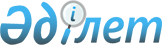 Қазақстан Республикасының Қаржы министрлігі Қазынашылық комитетінің кейбір мәселелеріҚазақстан Республикасы Үкіметінің Қаулысы 1999 жылғы 6 мамыр N 534

      Қазақстан Республикасы Азаматтық кодексінің 34-бабына және Қазақстан Республикасы Президентінің "Ақмола және Солтүстік Қазақстан облыстарының әкімшілік-аумақтық құрылысындағы өзгерістер туралы" 1999 жылғы 8 сәуірдегі N 114 U990114_ Жарлығына сәйкес Қазақстан Республикасының Үкіметі қаулы етеді: 

      1. Мыналар: 

      1) қоса беріліп отырған тізбеге сәйкес мекемелер мемлекеттік мекемелер етіп қайта құру жолымен; 

      2) "Астана қаласы мен Ақмола облысы бойынша қазынашылық басқармасы" мекемесі "Ақмола облыстық қазынашылық басқармасы" және "Астана қаласының қазынашылық басқармасы" етіп бөлу және мемлекеттік мекемелер етіп құру жолымен қайта ұйымдастырылсын. 

      2. Қазақстан Республикасының Қаржы министрлігі осы қаулыны іске асыру бойынша қажетті шаралар қолдансын. 

      3. Осы қаулы қол қойылған күнінен бастап күшіне енеді. 

 

     Қазақстан Республикасы       Премьер-Министрінің        міндетін атқарушы

                                             Қазақстан Республикасы                                             Үкіметінің 1999 жылғы                                                  6 мамырдағы                                            N 534 қаулысына қосымша      Ескерту. Қосымша жаңа редакцияда - ҚР Үкіметінің 2000.01.05. N 13              қаулысымен.  P000013_     Ескерту. Қосымша өзгерді - ҚР Үкіметінің 2000.06.16. N 908              қаулысымен.  P000908_     Ескерту. Қосымша өзгерді - ҚР Үкіметінің 2001.03.12. N 343              қаулысымен. P010343_     Мемлекеттік мекемелер етіп қайта құру жолымен         қайта ұйымдастырылатын мекемелердің                   Тізбесі     1. Ақмола облыстық қазынашылық басқармасы     2. Ақкөл аудандық қазынашылық бөлімі     3. Аршалы аудандық қазынашылық бөлімі     4. Астрахан аудандық қазынашылық бөлімі          5. Атбасар аудандық қазынашылық бөлімі     6. Бұланды аудандық қазынашылық бөлімі     7. Зеренді аудандық қазынашылық бөлімі     8. Еңбекшілдер аудандық қазынашылық бөлімі     9. Ерейментау аудандық қазынашылық бөлімі     10. Егіндікөл аудандық қазынашылық бөлімі     11. Есіл аудандық қазынашылық бөлімі     12. Жақсы аудандық қазынашылық бөлімі     13. Жарқайың аудандық қазынашылық бөлімі     14. Қорғалжын аудандық қазынашылық бөлімі     15. Сандықтау аудандық қазынашылық бөлімі     16. Степногор қалалық аудандық қазынашылық бөлімі     17. Шортанды аудандық қазынашылық бөлімі     18. Щучинск аудандық қазынашылық бөлімі     19. Целиноград аудандық қазынашылық бөлімі     20. Ақтөбе облыстық қазынашылық басқармасы     21. Алға аудандық қазынашылық бөлімі     22. Әйтеке би аудандық қазынашылық бөлімі     23. Байғанин аудандық қазынашылық бөлімі     24. Ырғыз аудандық қазынашылық бөлімі     25. Қарғалы аудандық қазынашылық бөлімі     26. Мұғаджар аудандық қазынашылық бөлімі     27. Мәртүк аудандық қазынашылық бөлімі     28. Теміртау аудандық қазынашылық бөлімі     29. Ойыл аудандық қазынашылық бөлімі     30. Хромтау аудандық қазынашылық бөлімі     31. Хобда аудандық қазынашылық бөлімі     32. Шалқар аудандық қазынашылық бөлімі     33. Алматы облыстық қазынашылық басқармасы     34. Алакөл аудандық қазынашылық бөлімі     35. Ақсу аудандық қазынашылық бөлімі     36. Балқаш аудандық қазынашылық бөлімі     37. Еңбекшіқазақ аудандық қазынашылық бөлімі     38. Жамбыл аудандық қазынашылық бөлімі     39. Іле аудандық қазынашылық бөлімі     40. Қарасай аудандық қазынашылық бөлімі     41. Қапшағай қалалық қазынашылық бөлімі     42. Қаратал аудандық қазынашылық бөлімі     43. Кербұлақ аудандық қазынашылық бөлімі     44. Көксу аудандық қазынашылық бөлімі     45. Панфилов аудандық қазынашылық бөлімі     46. Райымбек аудандық қазынашылық бөлімі     47. Сарқанд аудандық қазынашылық бөлімі     48. Талғар аудандық қазынашылық бөлімі     49. Ескелді аудандық қазынашылық бөлімі      50.(Алып тасталды - ҚРҮ-нің 2001.08.28. N 1114 қаулысымен. P011114_ )     51. Текелі аудандық қазынашылық бөлімі     52. Ұйғыр аудандық қазынашылық бөлімі     53. Атырау облыстық қазынашылық басқармасы     54. Жылыой аудандық қазынашылық бөлімі     55. Индер аудандық қазынашылық бөлімі     56. Исатай аудандық қазынашылық бөлімі     57. Қызылқоға аудандық қазынашылық бөлімі     58. Құрманғазы аудандық қазынашылық бөлімі     59. Мақат аудандық, қазынашылық бөлiмi     60. Махамбет аудандық қазынашылық бөлімі     61. Шығыс Қазақстан облыстық қазынашылық басқармасы     62. Абай аудандық қазынашылық бөлімі     63. Аягөз қалалық қазынашылық бөлімі     64. Бесқарағай аудандық қазынашылық бөлімі     65. Бородулиха аудандық қазынашылық бөлімі     66. Глубоков аудандық қазынашылық бөлімі     67. Жарма аудандық қазынашылық бөлімі     68. Зайсан аудандық қазынашылық бөлімі     69. Зыряновск қалалық қазынашылық бөлімі     70. Катон-Қарағай аудандық қазынашылық бөлімі     71. Көкпекті аудандық қазынашылық бөлімі     72. Курчатов қалалық қазынашылық бөлімі     73. Күршім аудандық қазынашылық бөлімі     74. Лениногорск аудандық қазынашылық бөлімі     75. Семей қалалық қазынашылық бөлімі     76. Тарбағатай аудандық қазынашылық бөлімі     77. Үржар аудандық қазынашылық бөлімі     78. Ұлан аудандық қазынашылық бөлімі     79. Шемонаиха аудандық қазынашылық бөлімі     80. Жамбыл облыстық қазынашылық бөлімі     81. Байзақ аудандық қазынашылық бөлімі     82. Жамбыл аудандық қазынашылық бөлімі     83. Жуалы аудандық қазынашылық бөлімі     84. Қордай аудандық қазынашылық бөлімі     85. Тұрар Рысқұлов ауданының қазынашылық бөлімі     86. Мерке аудандық қазынашылық бөлімі     87. Мойынқұм аудандық қазынашылық бөлімі     88. Сарысу аудандық қазынашылық бөлімі     89. Талас аудандық қазынашылық бөлімі     90. Шу аудандық қазынашылық бөлімі     91. Батыс Қазақстан облыстық қазынашылық басқармасы     92. Ақжайық аудандық қазынашылық бөлімі     93. Бөрлі аудандық қазынашылық бөлімі     94. Жаңақала аудандық қазынашылық бөлімі     95. Жәнібек аудандық қазынашылық бөлімі     96. Зеленов аудандық қазынашылық бөлімі     97. Қаратөбе аудандық қазынашылық бөлімі     98. Қазталов аудандық қазынашылық бөлімі     99. Сырым аудандық қазынашылық бөлімі     100. Тасқала аудандық қазынашылық бөлімі     101. Теректі аудандық қазынашылық бөлімі     102. Бөкей ордасы аудандық қазынашылық бөлімі      103. Шыңғырлау аудандық қазынашылық бөлімі     104. Қарағанды облыстық қазынашылық басқармасы     105. Абай аудандық қазынашылық бөлімі     106. Ақтоғай аудандық қазынашылық бөлімі     107. Балқаш қалалық қазынашылық бөлімі     108. Бұхар жырау аудандық қазынашылық бөлімі     109. Жаңаарқа аудандық қазынашылық бөлімі     110. Жезқазған қалалық қазынашылық бөлімі     111. Қарқаралы аудандық қазынашылық бөлімі     112. Қаражал қалалық қазынашылық бөлімі     113. Нұра аудандық қазынашылық бөлімі     114. Осакаров аудандық қазынашылық бөлімі     115. Октябрь аудандық қазынашылық бөлімі     116. Приозерск қалалық қазынашылық бөлімі     117. Саран қалалық қазынашылық бөлімі     118. Теміртау қалалық қазынашылық бөлімі     119. Ұлытау аудандық қазынашылық бөлімі     120. Шахтинск қалалық қазынашылық бөлімі     121. Шет аудандық қазынашылық бөлімі     122. Қызылорда облыстық қазынашылық бөлімі     123. Арал аудандық қазынашылық бөлімі     124. Байқоңыр қалалық қазынашылық бөлімі     125. Жалағаш аудандық қазынашылық бөлімі     126. Жаңақорған аудандық қазынашылық бөлімі     127. Қазалы аудандық қазынашылық бөлімі     128. Қармақшы аудандық қазынашылық бөлімі     129. Сырдария аудандық қазынашылық бөлімі     130. Шиелі аудандық қазынашылық бөлімі     131. Қостанай облыстық қазынашылық басқармасы     132. Алтынсарин аудандық қазынашылық бөлімі     133. Амангелді аудандық қазынашылық бөлімі     134. Арқалық қалалық қазынашылық бөлімі     135. Әулиекөл аудандық қазынашылық бөлімі     136. Денисов аудандық қазынашылық бөлімі     137. Жангелдин аудандық қазынашылық бөлімі     138. Жітіқара аудандық қазынашылық бөлімі     139. Қамысты аудандық қазынашылық бөлімі     140. Қарабалық аудандық қазынашылық бөлімі     141. Қарасу аудандық қазынашылық бөлімі     142. Қостанай аудандық қазынашылық бөлімі     143. Лисаковск қалалық қазынашылық бөлімі     144. Меңдіқара аудандық қазынашылық бөлімі     145. Наурызым аудандық қазынашылық бөлімі     146. Рудный қалалық қазынашылық бөлімі     147. Сарыкөл аудандық қазынашылық бөлімі     148. Таранов аудандық қазынашылық бөлімі     149. Ұзынкөл аудандық қазынашылық бөлімі     150. Федоровск аудандық қазынашылық бөлімі     151. Маңғыстау облыстық қазынашылық басқармасы     152. Бейнеу аудандық қазынашылық бөлімі     153. Жаңаөзен қалалық қазынашылық бөлімі     154. Қарақия аудандық қазынашылық бөлімі     155. Маңғыстау аудандық қазынашылық бөлімі     156. Түпқараған аудандық қазынашылық бөлімі     157. Павлодар облыстық қазынашылық басқармасы     158. Ақсу қалалық қазынашылық бөлімі     159. Ақтоғай аудандық қазынашылық бөлімі     160. Баянауыл аудандық қазынашылық бөлімі     161. Железинка аудандық қазынашылық бөлімі     162. Ертіс аудандық қазынашылық бөлімі     163. Қашыр аудандық қазынашылық бөлімі     164. Лебяжі аудандық қазынашылық бөлімі     165. Май аудандық қазынашылық бөлімі     166. Павлодар аудандық қазынашылық бөлімі     167. Успенск аудандық қазынашылық бөлімі     168. Шарбақты аудандық қазынашылық бөлімі     169. Екібастұз қалалық қазынашылық бөлімі     170. Солтүстік Қазақстан облыстық қазынашылық басқармасы     171. Ақжар аудандық қазынашылық бөлімі     171-1. Аққайың аудандық қазынашылық бөлімі      172. Айыртау аудандық қазынашылық бөлімі     173. Мағжан Жұмабаев ауданының қазынашылық бөлімі     174. Есіл аудандық қазынашылық бөлімі     175. Жамбыл аудандық қазынашылық бөлімі     176. Қызылжар аудандық қазынашылық бөлімі     177. Мамлют аудандық қазынашылық бөлімі     178. Шал ақын аудандық қазынашылық бөлімі      179. Тимирязев аудандық қазынашылық бөлімі     180. Тайынша аудандық қазынашылық бөлімі     181. Уәлиханов аудандық қазынашылық бөлімі     182. Целинный аудандық қазынашылық бөлімі     183. Оңтүстік Қазақстан облыстық қазынашылық басқармасы     184. Арыс қалалық қазынашылық бөлімі     185. Бәйдібек аудандық қазынашылық бөлімі     186. Қазығұрт аудандық қазынашылық бөлімі     187. Кентау қалалық қазынашылық бөлімі     188. Мақтаарал аудандық қазынашылық бөлімі     189. Ордабасы аудандық қазынашылық бөлімі     190. Отырар аудандық қазынашылық бөлімі     191. Сайрам аудандық қазынашылық бөлімі     192. Сарыағаш аудандық қазынашылық бөлімі     193. Созақ аудандық қазынашылық бөлімі     194. Төле би аудандық қазынашылық бөлімі     195. Түркістан қалалық қазынашылық бөлімі     196. Түлкібас аудандық қазынашылық бөлімі     197. Шардара аудандық қазынашылық бөлімі     198. Алматы қаласының қазынашылық басқармасы     199. Алмалы аудандық қазынашылық бөлімі     200. Бостандық аудандық қазынашылық бөлімі     201. Түрксиб аудандық қазынашылық бөлімі   Оқығандар:  Қобдалиева Н.  Омарбекова А.         
					© 2012. Қазақстан Республикасы Әділет министрлігінің «Қазақстан Республикасының Заңнама және құқықтық ақпарат институты» ШЖҚ РМК
				